Глава муниципального образования Переволочского сельского поселения Руднянского района Смоленской областиПОСТАНОВЛЕНИЕ         от « 30.03.2012г.     № 7/3О мерах по обеспечению безопасностинаселения на водоемах на территории Переволочского сельского поселения в весенний периодВ целях обеспечения безопасности населения на водных объектах Переволочского сельского поселения Руднянского района Смоленской области, предупреждения и сокращения количества несчастных случаев на водоемах на территории сельского поселения в весенний период, в соответствии с Правилами охраны жизни людей на воде и правил использования водными объектами для плавания на маломерных плавательных средствах  в Смоленской области, утвержденных постановлением Главы администрации Смоленской области от 31.08.2006 г. № 322,ПОСТАНОВЛЯЮ:1. Запретить в период с 30.03. по 01.05. повсеместно организованный выезд населения на автотранспорте для рыбной ловли на лед водоемов Переволочского сельского поселения.2.Уполномоченному участковому отдела внутренних дел по Переволочскому сельскому поселению (Старикович С.В.) усилить контроль по недопущению выхода населения на лед.          3. В работе по предупреждению несчастных случаев на водоемах сельского поселения  активно использовать агитационные мероприятия:в учебных заведениях активизировать разъяснительно - профилактическую работу по вопросам безопасности на воде в весенний период. информировать население муниципального образования о складывающейся обстановке на водоемах через информационные щиты.организовать изготовление Памяток населению «Меры безопасности на воде»руководителям организаций и предприятий организовать проведение бесед с рыбаками, любителями подледного лова рыбы, по мерам безопасности на льду.Контроль за выполнением постановления оставляю за собой.Настоящее постановление обнародовать на информационном стенде в       соответствии с Уставом муниципального образования Переволочского сельского поселения Руднянского района Смоленской областиВ.А. Черняков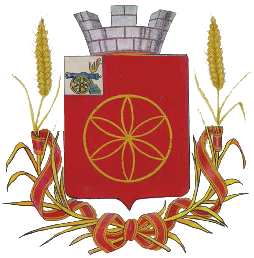 